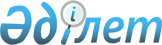 О признании утратившим силу совместного приказа Министра иностранных дел Республики Казахстан от 16 июня 2000 года № 42, Министра обороны Республики Казахстан от 24 июня 2000 года № 163 и Министра транспорта и коммуникаций Республики Казахстан от 7 июня 2000 года № 288-I "О внесении изменений в совместный приказ Министра иностранных дел Республики Казахстан от 12.10.1999 г. № 36, Министра обороны Республики Казахстан от 14.10.1999 г. № 170 и Министра транспорта, коммуникаций и туризма Республики Казахстан от 8.10.1999 г. № 705 А-1 "Об утверждении Правил осуществления нерегулярных авиаперевозок гражданскими воздушными судами в Республике Казахстан"Совместный приказ и.о. Министра иностранных дел Республики Казахстан от 16 ноября 2009 года № 08-1-1-1/396, Министра обороны Республики Казахстан от 3 декабря 2009 года № 456 и и.о. Министра транспорта и коммуникаций Республики Казахстан от 12 ноября 2009 года № 477

      В соответствии со статьей 27 Закона Республики Казахстан "О нормативных правовых актах" ПРИКАЗЫВАЕМ:



      1. Признать утратившим силу совместный приказ Министра иностранных  дел Республики Казахстан от 16 июня 2000 года № 42, Министра обороны Республики Казахстан от 24 июня 2000 года № 163 и Министра транспорта и коммуникаций Республики Казахстан от 7 июня 2000 года № 288-I "О внесении изменений в совместный приказ Министра иностранных дел Республика Казахстан от 12.10.1999 года № 36, Министра обороны Республики Казахстан от 14.10.1999 года № 170 и Министра транспорта, коммуникаций и туризма Республики Казахстан от 8.10.1999 года № 705 А-1 "Об утверждении Правил осуществления нерегулярных авиаперевозок гражданскими воздушными судами в Республике Казахстан" (зарегистрированный в Реестре государственной регистрации нормативных правовых актов за № 1178).



      2. Юридическому департаменту Министерства транспорта и коммуникаций Республики Казахстан (Казбекову Б.Е.) в недельный срок направить копию настоящего приказа в Министерство юстиции Республики Казахстан для сведения.



      3. Настоящий совместный приказ вводится в действие со дня подписания.      И.о. Министра дел                   Министр обороны

      Республики Казахстан                Республики Казахстан

      _______ Н. Ермекбаев                _________ А. Джаксыбеков                И.о. Министр транспорта и коммуникаций

                        Республики Казахстан

                      ___________ Е. Дюсембаев
					© 2012. РГП на ПХВ «Институт законодательства и правовой информации Республики Казахстан» Министерства юстиции Республики Казахстан
				